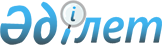 О внесении изменений и дополнений в решение Мартукского районного маслихата от 24 декабря 2018 года № 206 "Об утверждении Мартукского районного бюджета на 2019-2021 годы"
					
			С истёкшим сроком
			
			
		
					Решение Мартукского районного маслихата Актюбинской области от 23 июля 2019 года № 285. Зарегистрировано Департаментом юстиции Актюбинской области 26 июля 2019 года № 6304. Прекращено действие в связи с истечением срока
      В соответствии с пунктом 2 статьи 9 и статьями 106, 109 Бюджетного кодекса Республики Казахстан от 4 декабря 2008 года, статьей 6 Закона Республики Казахстан от 23 января 2001 года "О местном государственном управлении и самоуправлении в Республике Казахстан", Мартукский районный маслихат РЕШИЛ:
      1. Внести в решение Мартукского районного маслихата от 24 декабря 2018 года № 206 "Об утверждении Мартукского районного бюджета на 2019-2021 годы" (зарегистрированное в реестре государственной регистрации нормативных правовых актов под № 3-8-208, опубликованное 27 декабря 2018 года в эталонном контрольном банке нормативных правовых актов Республики Казахстан в электронном виде) следующие изменения и дополнения:
      в пункте 1:
      в подпункте 1):
      доходы – цифры "6 947 424" заменить цифрами "6 995 677",
      в том числе:
      налоговые поступления – цифры "553 035" заменить цифрами "613 156";
      поступления от продажи основного капитала – цифры "12 000" заменить цифрами "19 000";
      поступления трансфертов – цифры "6 367 315" заменить цифрами "6 348 447";
      в подпункте 2):
      затраты – цифры "7 025 838,1" заменить цифрами "7 074 091,1";
      в пункте 7:
      в абзаце втором:
      цифры "290 283" заменить цифрами "195 000";
      абзац седьмой изложить в следующей редакции:
      "на повышение заработной платы отдельных категорий гражданских служащих, работников организаций, содержащихся за счет средств государственного бюджета, работников казенных предприятий – 497 322 тысяч тенге";
      в абзаце семнадцатом:
      цифры "28 484" заменить цифрами "27 270";
      дополнить абзацем следующего содержания:
      "на увеличение оплаты труда учителей и педагогов-психологов организаций начального, основного и общего среднего образования – 348 434 тысяч тенге";
      абзацы восьмой, девятый, десятый, одиннадцатый, двенадцатый, тринадцатый исключить;
      в пункте 9:
      в абзаце пятом:
      цифры "2 800" заменить цифрами "7 300";
      в абзаце восьмом:
      цифры "34 227" заменить цифрами "56 121";
      в абзаце девятом:
      цифры "8 586" заменить цифрами "3 086";
      в абзаце одиннадцатом:
      цифры "15 836" заменить цифрами "15 651";
      в абзаце двенадцатом:
      цифры "132 001" заменить цифрами "118 905";
      в абзаце пятнадцатом:
      цифры "44 871" заменить цифрами "106 848";
      в абзаце двадцатом:
      цифры "114 602" заменить цифрами "106 291";
      дополнить абзацами следующего содержания:
      "на выплату государственной адресной социальной помощи – 10 000 тысяч тенге";
      "на разработку проектно-сметной документации на освещение улиц села Мартук Мартукского района – 6 000 тысяч тенге";
      "на капитальные расходы организаций культуры – 350 тысяч тенге".
      2. Приложения 1 и 5 указанного решения изложить в новой редакции согласно приложениям 1 и 2 к настоящему решению.
      3. Государственному учреждению "Аппарат Мартукского районного маслихата" в установленном законодательством порядке обеспечить:
      1) государственную регистрацию настоящего решения в Департаменте юстиции Актюбинской области;
      2) направление настоящего решения на официальное опубликование в эталонном контрольном банке нормативных правовых актов Республики Казахстан в электронном виде;
      3) размещение настоящего решения на интернет-ресурсе Мартукского районного маслихата.
      4. Настоящее решение вводится в действие с 1 января 2019 года. Мартукский районный бюджет на 2019 год Бюджетные программы администраторов программы 123 "Аппарат акима района в городе, города районного значения, поселка, села, сельского округа" на 2019 год
      продолжение таблицы 
					© 2012. РГП на ПХВ «Институт законодательства и правовой информации Республики Казахстан» Министерства юстиции Республики Казахстан
				
      Председатель сессии Мартукского районного маслихата 

Б. Акзамов

      Секретарь Мартукского районного маслихата 

А. Альмухамбетов
Приложение 1 к решению Мартукского районного маслихата от 23 июля 2019 года № 285Приложение 1 к решению Мартукского районного маслихата от 24 декабря 2018 года № 206
Категория
Категория
Категория
Категория
Сумма (тысяч тенге)
Класс
Класс
Класс
Сумма (тысяч тенге)
Подкласс
Подкласс
Сумма (тысяч тенге)
Наименование
Сумма (тысяч тенге)
1
2
3
4
5
Доходы
6 995 677
1
Налоговые поступления
625 156
01
Подоходный налог
253 003
2
Индивидуальный подоходный налог
253 003
03
Социальный налог
243 800
1
Социальный налог
243 800
04
Hалоги на собственность
91 453
1
Hалоги на имущество
72 269
3
Земельный налог
3 382
4
Hалог на транспортные средства
8 802
5
Единый земельный налог
7 000
05
Внутренние налоги на товары, работы и услуги
33 100
2
Акцизы
1 800
3
Поступления за использование природных и других ресурсов
26 000
4
Сборы за ведение предпринимательской и профессиональной деятельности
5 300
08
Обязательные платежи, взимаемые за совершение юридически значимых действий и (или) выдачу документов уполномоченными на то государственными органами или должностными лицами
3 800
1
Государственная пошлина
3 800
2
Неналоговые поступления
3 074
01
Доходы от государственной собственности
534
5
Доходы от аренды имущества, находящегося в государственной собственности
500
7
Вознаграждения по кредитам, выданным из государственного бюджета
34
06
Прочие неналоговые поступления
2 540
1
Прочие неналоговые поступления
2 540
3
Поступления от продажи основного капитала
19 000
01
Продажа государственного имущества, закрепленного за государственными учреждениями
7 000
1
Продажа государственного имущества, закрепленного за государственными учреждениями
7 000
03
Продажа земли и нематериальных активов
12 000
1
Продажа земли
12 000
4
Поступления трансфертов
6 348 447
02
Трансферты из вышестоящих органов государственного управления
6 348 447
2
Трансферты из областного бюджета
6 348 447
Функциональная группа
Функциональная группа
Функциональная группа
Функциональная группа
Функциональная группа
Сумма (тысяч тенге)
Функциональная подгруппа
Функциональная подгруппа
Функциональная подгруппа
Функциональная подгруппа
Сумма (тысяч тенге)
Администратор бюджетных программ
Администратор бюджетных программ
Администратор бюджетных программ
Сумма (тысяч тенге)
Программа
Программа
Сумма (тысяч тенге)
Наименование
Сумма (тысяч тенге)
1
2
3
4
5
6
Затраты
7 074 091,1
01
Государственные услуги общего характера
509 859
1
Представительные, исполнительные и другие органы, выполняющие общие функции государственного управления
273 761
112
Аппарат маслихата района (города областного значения)
17 839
001
Услуги по обеспечению деятельности маслихата района (города областного значения)
17 779
003
Капитальные расходы государственного органа
60
122
Аппарат акима района (города областного значения)
120 418
001
Услуги по обеспечению деятельности акима района (города областного значения)
113 509
003
Капитальные расходы государственного органа
5 803
113
Целевые текущие трансферты из местных бюджетов
1 106
123
Аппарат акима района в городе, города районного значения, поселка, села, сельского округа
135 504
001
Услуги по обеспечению деятельности акима района в городе, города районного значения, поселка, села, сельского округа
133 797
022
Капитальные расходы государственного органа
1 707
2
Финансовая деятельность
17 610
452
Отдел финансов района (города областного значения)
17 610
001
Услуги по реализации государственной политики в области исполнения бюджета и управления коммунальной собственностью района (города областного значения) 
16 232
003
Проведение оценки имущества в целях налогообложения
992
018
Капитальные расходы государственного органа
386
5
Планирование и статистическая деятельность
24 836
453
Отдел экономики и бюджетного планирования района (города областного значения)
24 836
001
Услуги по реализации государственной политики в области формирования и развития экономической политики, системы государственного планирования
18 863
004
Капитальные расходы государственного органа
5 973
9
Прочие государственные услуги общего характера
193 652
458
Отдел жилищно-коммунального хозяйства, пассажирского транспорта и автомобильных дорог района (города областного значения)
174 324
001
Услуги по реализации государственной политики на местном уровне в области жилищно-коммунального хозяйства, пассажирского транспорта и автомобильных дорог
15 829
013
Капитальные расходы государственного органа
60
067
Капитальные расходы подведомственных государственных учреждений и организаций
5 368
113
Целевые текущие трансферты из местных бюджетов
153 067
471
Отдел образования, физической культуры и спорта района (города областного значения)
19 328
001
Услуги по реализации государственной политики на местном уровне в области образования, физической культуры и спорта
19 268
018
Капитальные расходы государственного органа
60
02
Оборона
10 459
1
Военные нужды
1 884
122
Аппарат акима района (города областного значения)
1 884
005
 Мероприятия в рамках исполнения всеобщей воинской обязанности 
1 884
2
 Организация работы по чрезвычайным ситуациям 
8 575
122
Аппарат акима района (города областного значения)
8 575
006
Предупреждение и ликвидация чрезвычайных ситуаций масштаба района (города областного значения)
2 499
007
Мероприятия по профилактике и тушению степных пожаров районного (городского) масштаба, а также пожаров в населенных пунктах, в которых не созданы органы государственной противопожарной службы
6 076
04
Образование
3 554 566
1
Дошкольное воспитание и обучение
330 968
471
Отдел образования, физической культуры и спорта района (города областного значения)
330 968
003
Обеспечение деятельности организаций дошкольного воспитания и обучения
60 376
040
Реализация государственного образовательного заказа в дошкольных организациях образования
237 908
045
Целевые текущие трансферты бюджетам города районного значения, села, поселка, сельского округа на реализацию государственного образовательного заказа в дошкольных организациях образования
32 684
2
Начальное, основное среднее и общее среднее образование
3 063 604
123
Аппарат акима района в городе, города районного значения, поселка, села, сельского округа
666
005
Организация бесплатного подвоза учащихся до школы и обратно в сельской местности
666
471
Отдел образования, физической культуры и спорта района (города областного значения)
3 062 938
004
Общеобразовательное обучение
2 870 542
005
Дополнительное образование для детей и юношества
127 604
028
Дополнительное образование для детей и юношества по спорту
64 792
9
Прочие услуги в области образования
159 994
471
Отдел образования, физической культуры и спорта района (города областного значения)
159 994
008
Информатизация системы образования в государственных учреждениях образования района (города областного значения)
40 500
009
Приобретение и доставка учебников, учебно-методических комплексов для государственных учреждений образования района (города областного значения)
51 679
010
Проведение школьных олимпиад, внешкольных мероприятий и конкурсов районного (городского) масштаба
235
020
Ежемесячные выплаты денежных средств опекунам (попечителям) на содержание ребенка-сироты (детей-сирот), и ребенка (детей), оставшегося без попечения родителей 
13 676
046
Методическая работа
15 014
067
Капитальные расходы подведомственных государственных учреждений и организаций
38 890
06
Социальная помощь и социальное обеспечение 
585 558
1
Социальное обеспечение
248 162
451
Отдел занятости и социальных программ района (города областного значения)
235 000
005
Государственная адресная социальная помощь
235 000
471
Отдел образования, физической культуры и спорта района (города областного значения)
13 162
030
Содержание ребенка (детей), переданного патронатным воспитателям
13 162
2
Социальная помощь
301 948
451
Отдел занятости и социальных программ района (города областного значения)
301 948
002
Программа занятости
166 684
004
Оказание социальной помощи на приобретение топлива специалистам здравоохранения, образования, социального обеспечения, культуры, спорта и ветеринарии в сельской местности в соответствии с законодательством Республики Казахстан
12 355
006
Оказание жилищной помощи
300
007
Социальная помощь отдельным категориям нуждающихся граждан по решениям местных представительных органов
58 410
010
Материальное обеспечение детей-инвалидов, воспитывающихся и обучающихся на дому
318
014
Оказание социальной помощи нуждающимся гражданам на дому
8 808
017
Обеспечение нуждающихся инвалидов обязательными гигиеническими средствами и предоставление услуг специалистами жестового языка, индивидуальными помощниками в соответствии с индивидуальной программой реабилитации инвалида
22 481
023
Обеспечение деятельности центров занятости населения
32 592
9
Прочие услуги в области социальной помощи и социального обеспечения
35 448
451
Отдел занятости и социальных программ района (города областного значения)
35 448
001
Услуги по реализации государственной политики на местном уровне в области обеспечения занятости и реализации социальных программ для населения
18 703
011
Оплата услуг по зачислению, выплате и доставке пособий и других социальных выплат
2 460
021
Капитальные расходы государственного органа
660
050
Обеспечение прав и улучшение качества жизни инвалидов в Республике Казахстан
2 744
054
Размещение государственного социального заказа в неправительственных организациях
10 881
07
Жилищно-коммунальное хозяйство
1 043 758
1
Жилищное хозяйство
308 785
466
Отдел архитектуры, градостроительства и строительства района (города областного значения)
274 597
003
Проектирование и (или) строительство, реконструкция жилья коммунального жилищного фонда
155 306
004
Проектирование, развитие и (или) обустройство инженерно-коммуникационной инфраструктуры
106 291
098
Приобретение жилья коммунального жилищного фонда
13 000
471
Отдел образования, физической культуры и спорта района (города областного значения)
34 188
026
Ремонт объектов городов и сельских населенных пунктов в рамках Государственной программы развития продуктивной занятости и массового предпринимательства на 2017 – 2021 годы "Еңбек"
34 188
2
 Коммунальное хозяйство 
703 405
458
Отдел жилищно-коммунального хозяйства, пассажирского транспорта и автомобильных дорог района (города областного значения)
338 382
027
Организация эксплуатации сетей газификации, находящихся в коммунальной собственности районов (городов областного значения)
9 095
058
Развитие системы водоснабжения и водоотведения в сельских населенных пунктах
329 287
466
Отдел архитектуры, градостроительства и строительства района (города областного значения)
365 023
007
Развитие благоустройства городов и населенных пунктов
42 500
058
Развитие системы водоснабжения и водоотведения в сельских населенных пунктах
322 523
3
Благоустройство населенных пунктов
31 568
123
Аппарат акима района в городе, города районного значения, поселка, села, сельского округа
9 416
008
Освещение улиц населенных пунктов
6 786
009
Обеспечение санитарии населенных пунктов
1 873
011
Благоустройство и озеленение населенных пунктов
757
458
Отдел жилищно-коммунального хозяйства, пассажирского транспорта и автомобильных дорог района (города областного значения)
22 152
015
Освещение улиц в населенных пунктах
3 500
018
Благоустройство и озеленение населенных пунктов
18 652
08
Культура, спорт, туризм и информационное пространство
289 455,8
1
Деятельность в области культуры
128 626
123
Аппарат акима района в городе, города районного значения, поселка, села, сельского округа
22 842
006
Поддержка культурно-досуговой работы на местном уровне
22 842
478
Отдел внутренней политики, культуры и развития языков района (города областного значения)
105 784
009
Поддержка культурно-досуговой работы
105 784
2
Спорт 
76 045
466
Отдел архитектуры, градостроительства и строительства района (города областного значения)
70 000
008
Развитие объектов спорта
70 000
471
Отдел образования, физической культуры и спорта района (города областного значения)
6 045
013
Развитие массового спорта и национальных видов спорта 
1 673
014
Проведение спортивных соревнований на районном (города областного значения) уровне
787
015
Подготовка и участие членов сборных команд района (города областного значения) по различным видам спорта на областных спортивных соревнованиях
3 585
3
Информационное пространство
45 870
478
Отдел внутренней политики, культуры и развития языков района (города областного значения)
45 870
005
Услуги по проведению государственной информационной политики 
10 000
007
Функционирование районных (городских) библиотек
35 558
008
Развитие государственного языка и других языков народа Казахстана
312
9
Прочие услуги по организации культуры, спорта, туризма и информационного пространства
38 914,8
478
Отдел внутренней политики, культуры и развития языков района (города областного значения)
38 914,8
001
Услуги по реализации государственной политики на местном уровне в области информации, укрепления государственности и формирования социального оптимизма граждан, развития языков и культуры
19 405,8
003
Капитальные расходы государственного органа
60
004
Реализация мероприятий в сфере молодежной политики
10 919
032
Капитальные расходы подведомственных государственных учреждений и организаций
8 530
10
Сельское, водное, лесное, рыбное хозяйство, особо охраняемые природные территории, охрана окружающей среды и животного мира, земельные отношения
142 494
1
Сельское хозяйство
91 047
462
Отдел сельского хозяйства района (города областного значения)
24 289
001
Услуги по реализации государственной политики на местном уровне в сфере сельского хозяйства
18 806
006
Капитальные расходы государственного органа
5 483
473
Отдел ветеринарии района (города областного значения)
66 758
001
Услуги по реализации государственной политики на местном уровне в сфере ветеринарии
7 171
003
Капитальные расходы государственного органа
270
005
Обеспечение функционирования скотомогильников (биотермических ям)
1 490
006
Организация санитарного убоя больных животных
1 487
007
Организация отлова и уничтожения бродячих собак и кошек
2 754
008
Возмещение владельцам стоимости изымаемых и уничтожаемых больных животных, продуктов и сырья животного происхождения
3 086
010
Проведение мероприятий по идентификации сельскохозяйственных животных
3 200
011
Проведение противоэпизоотических мероприятий
47 300
6
Земельные отношения
22 779
463
Отдел земельных отношений района (города областного значения)
22 779
001
Услуги по реализации государственной политики в области регулирования земельных отношений на территории района (города областного значения)
13 053
003
Земельно-хозяйственное устройство населенных пунктов
6 405
006
Землеустройство, проводимое при установлении границ районов, городов областного значения, районного значения, сельских округов, поселков, сел
3 001
007
Капитальные расходы государственного органа
320
9
Прочие услуги в области сельского, водного, лесного, рыбного хозяйства, охраны окружающей среды и земельных отношений
28 668
453
Отдел экономики и бюджетного планирования района (города областного значения)
28 668
099
Реализация мер по оказанию социальной поддержки специалистов 
28 668
11
Промышленность, архитектурная, градостроительная и строительная деятельность
13 497
2
Архитектурная, градостроительная и строительная деятельность
13 497
466
Отдел архитектуры, градостроительства и строительства района (города областного значения)
13 497
001
Услуги по реализации государственной политики в области строительства, улучшения архитектурного облика городов, районов и населенных пунктов области и обеспечению рационального и эффективного градостроительного освоения территории района (города областного значения)
12 662
015
Капитальные расходы государственного органа
835
12
Транспорт и коммуникации
231 171
1
Автомобильный транспорт
231 171
123
Аппарат акима района в городе, города районного значения, поселка, села, сельского округа
1 250
013
Обеспечение функционирования автомобильных дорог в городах районного значения, поселках, селах, сельских округах
1 250
458
Отдел жилищно-коммунального хозяйства, пассажирского транспорта и автомобильных дорог района (города областного значения)
229 921
023
Обеспечение функционирования автомобильных дорог
37 470
045
Капитальный и средний ремонт автомобильных дорог районного значения и улиц населенных пунктов
44 871
051
Реализация приоритетных проектов транспортной инфраструктуры
147 580
13
Прочие
325 041
3
Поддержка предпринимательской деятельности и защита конкуренции
7 312
469
Отдел предпринимательства района (города областного значения)
7 312
001
Услуги по реализации государственной политики на местном уровне в области развития предпринимательства
6 899
003
Поддержка предпринимательской деятельности
353
004
Капитальные расходы государственного органа
60
9
Прочие
317 729
123
Аппарат акима района в городе, города районного значения, поселка, села, сельского округа
11 093
040
Реализация мер по содействию экономическому развитию регионов в рамках Программы развития регионов до 2020 года
11 093
452
Отдел финансов района (города областного значения)
66 337
012
Резерв местного исполнительного органа района (города областного значения)
6 940
026
Целевые текущие трансферты бюджетам города районного значения, села, поселка, сельского округа на повышение заработной платы отдельных категорий гражданских служащих, работников организаций, содержащихся за счет средств государственного бюджета, работников казенных предприятий
54 850
066
Целевые текущие трансферты бюджетам города районного значения, села, поселка, сельского округа на повышение заработной платы отдельных категорий административных государственных служащих
4 547
458
Отдел жилищно-коммунального хозяйства, пассажирского транспорта и автомобильных дорог района (города областного значения)
129 213
061
Целевые текущие трансферты бюджетам города районного значения, села, поселка, сельского округа на реализацию мероприятий по социальной и инженерной инфраструктуре в сельских населенных пунктах в рамках проекта "Ауыл – Ел бесігі"
129 213
471
Отдел образования, физической культуры и спорта района (города областного значения)
111 086
041
Реализация мер по содействию экономическому развитию регионов в рамках Программы развития регионов до 2020 года
674
077
Реализация мероприятий по социальной и инженерной инфраструктуре в сельских населенных пунктах в рамках проекта "Ауыл – Ел бесігі"
110 412
14
Обслуживание долга
34
1
Обслуживание долга
34
452
Отдел финансов района (города областного значения)
34
013
Обслуживание долга местных исполнительных органов по выплате вознаграждения и иных платежей по займам из областного бюджета
34
15
Трансферты
368 198,3
1
Трансферты
368 198,3
452
Отдел финансов района (города областного значения)
368 198,3
006
Возврат неиспользованных (недоиспользованных) целевых трансфертов
54,3
024
Целевые текущие трансферты из нижестоящего бюджета на компенсацию потерь вышестоящего бюджета в связи с изменением законодательства 
165 965
038
Субвенции
188 589
051
Трансферты органам местного самоуправления
13 590
Чистое бюджетное кредитование
154 525
Бюджетные кредиты
185 587
10
Сельское, водное, лесное, рыбное хозяйство, особоохраняемые природные территории, охрана окружающей среды и животного мира, земельные отношения
185 587
9
Прочие услуги в области сельского, водного, лесного, рыбного хозяйства, охраны окружающей среды и земельных отношений
185 587
453
Отдел экономики и бюджетного планирования района (города областного значения)
185 587
006
Бюджетные кредиты для реализации мер социальной поддержки специалистов
185 587
Категория
Категория
Категория
Категория
Сумма (тысяч тенге)
Класс
Класс
Класс
Сумма (тысяч тенге)
Подкласс
Подкласс
Сумма (тысяч тенге)
Наименование
Сумма (тысяч тенге)
1
2
3
4
5
5
Погашение бюджетных кредитов
31 062
01
Погашение бюджетных кредитов
31 062
1
Погашение бюджетных кредитов, выданных из государственного бюджета
31 062
Функциональная группа
Функциональная группа
Функциональная группа
Функциональная группа
Функциональная группа
Сумма (тысяч тенге)
Функциональная подгруппа
Функциональная подгруппа
Функциональная подгруппа
Функциональная подгруппа
Сумма (тысяч тенге)
Администратор бюджетных программ
Администратор бюджетных программ
Администратор бюджетных программ
Сумма (тысяч тенге)
Программа
Программа
Сумма (тысяч тенге)
Наименование
Сумма (тысяч тенге)
1
2
3
4
5
6
Сальдо по операциям с финансовыми активами
Приобретение финансовых активов
13
Прочие
9
Прочие
452
Отдел финансов района (города областного значения)
014
Формирование или увеличение уставного капитала юридических лиц
Дефицит (профицит) бюджета
-232 939,1
Финансирование дефицита (использование профицита) бюджета
232 939,1
Категория
Категория
Категория
Категория
Сумма (тысяч тенге)
Класс
Класс
Класс
Сумма (тысяч тенге)
Подкласс
Подкласс
Сумма (тысяч тенге)
Наименование
Сумма (тысяч тенге)
1
2
3
4
5
7
Поступление займов
185 587
01
Внутренние государственные займы
185 587
2
Договоры займа
185 587
Функциональная группа
Функциональная группа
Функциональная группа
Функциональная группа
Функциональная группа
Сумма (тысяч тенге)
Функциональная подгруппа
Функциональная подгруппа
Функциональная подгруппа
Функциональная подгруппа
Сумма (тысяч тенге)
Администратор бюджетных программ
Администратор бюджетных программ
Администратор бюджетных программ
Сумма (тысяч тенге)
Программа
Программа
Сумма (тысяч тенге)
Наименование
Сумма (тысяч тенге)
1
2
3
4
5
6
16
Погашение займов
31 062
1
Погашение займов
31 062
452
Отдел финансов района (города областного значения)
31 062
008
Погашение долга местного исполнительного органа перед вышестоящим бюджетом
31 062
Категория
Категория
Категория
Категория
Сумма (тысяч тенге)
Класс
Класс
Класс
Сумма (тысяч тенге)
Подкласс
Подкласс
Сумма (тысяч тенге)
Наименование
Сумма (тысяч тенге)
1
2
3
4
5
8
Используемые остатки бюджетных средств
78 414,1
01
Остатки бюджетных средств 
78 414,1
1
Свободные остатки бюджетных средств
78 414,1Приложение 2 к решению Мартукского районного маслихата от 23 июля 2019 года № 285Приложение 5 к решению Мартукского районного маслихата от 24 декабря 2018 года № 206
Наименование
001 "Услуги по обеспечению деятельности акима района в городе, города районного значения, поселка, села, сельского округа"
005 "Организация бесплатного подвоза учащихся до школы и обратно в сельской местности"
006 "Поддержка культурно-досуговой работы на местном уровне"
008 "Освещение улиц населенных пунктов"
009 "Обеспечение санитарии населенных пунктов"
Аккудыкский сельский округ
12 374
0
4 252
711
375
Байтурасайский сельский округ
14 532
0
7 773
1 034
0
Байнассайский сельский округ
11 883
666
0
400
0
Каратогайский сельский округ
13 225
0
0
76
250
Карачаевский сельский округ
11 803
0
0
598
341
Курмансайский сельский округ
14 092
0
0
557
207
Кызылжарский сельский округ
15 742
0
1 265
777
0
Родниковский сельский округ
13 870
0
0
995
200
Танирбергенский сельский округ
13 400
0
0
953
500
Хазретовский сельский округ
12 876
0
9 552
685
0
Итого
133 797
666
22 842
6 786
1 873
011 "Благоустройство и озеленение населенных пунктов"
013 "Обеспечение функционирования автомобильных дорог в городах районного значения, поселках, селах, сельских округах"
022 "Капитальные расходы государственного органа"
040 "Реализация мер по содействию экономическому развитию регионов в рамках Программы развития регионов до 2020 года"
Всего
250
0
88
1 554
19 604
0
0
60
1 269
24 668
0
0
270
682
13 901
0
0
270
1 595
15 416
307
0
0
985
14 034
0
0
269
0
15 125
0
0
60
1 464
19 308
0
500
270
1 477
17 312
200
500
360
1 467
17 380
0
250
60
600
24 023
757
1 250
1 707
11 093
180 771